Indicador: Porcentaje de estudiantes de 15 años con bajo desempeño en las competencias evaluadas por PISA (Competencia lectora)Clave: EaP01aDefiniciónNúmero de alumnos de 15 años, por cada 100, cuyos puntajes obtenidos en las áreas evaluadas por la prueba PISA los ubican en los niveles Por debajo del nivel 1b, 1b y 1a en la competencia de lectura, es decir, alumnos incapaces de realizar el tipo de lectura más básico; estudiantes capaces de localizar un solo fragmento de información explícita ubicado en un lugar evidente dentro de un texto corto, cuya estructura sintáctica sea sencilla, esté ubicado en un contexto familiar y sea del tipo narrativo o en forma de una lista simple; o bien, lectores que pueden localizar uno o más fragmentos independientes de información explícita.FórmulaFórmula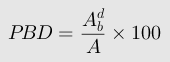 Elementos del cálculoElementos del cálculo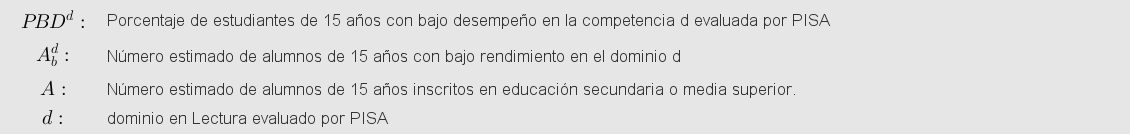 Fuente de la fórmulaFuente de la fórmulaIndicador RE02a del INEE http://www.inee.edu.mx/bie_wr/mapa_indica/2014/PanoramaEducativoDeMexico/RE/RE02/2014_RE02__a.pdfIndicador RE02a del INEE http://www.inee.edu.mx/bie_wr/mapa_indica/2014/PanoramaEducativoDeMexico/RE/RE02/2014_RE02__a.pdfUnidad de MedidaPorcentajeAños solicitadosAños solicitados2012; 20152012; 2015Desgloses solicitadosDesgloses solicitadosTotal nacionalTotal nacionalVariable: Porcentaje de estudiantes de 15 años con bajo desempeño en competencia lectora evaluada por PISAOrigen de datosINEE. Banco de indicadores Educativos. Indicador RE02 Porcentaje de estudiantes de 15 años con bajo desempeño en la competencia de Matemáticas evaluada por PISA (2003 y 2012).URLhttp://www.inee.edu.mx/bie_wr/mapa_indica/2012/PanoramaEducativoDeMexico/RE/RE02/2012_RE02__a.pdfUnidad de medidaPorcentajeVariable: Número estimado de alumnos de 15 años con bajo rendimiento en la competencia lectora evaluada por PISAOrigen de datosINEE. Banco de indicadores Educativos. Indicador RE02 Porcentaje de estudiantes de 15 años con bajo desempeño en la competencia de Matemáticas evaluada por PISA (2003 y 2012).URLhttp://www.inee.edu.mx/bie_wr/mapa_indica/2012/PanoramaEducativoDeMexico/RE/RE02/2012_RE02__a.pdfUnidad de medidaAlumnosVariable: Número estimado de alumnos de 15 años inscritos en educación secundaria o media superior.Origen de datosINEE. Banco de indicadores Educativos. Indicador RE02 Porcentaje de estudiantes de 15 años con bajo desempeño en la competencia de Matemáticas evaluada por PISA (2003 y 2012).URLhttp://www.inee.edu.mx/bie_wr/mapa_indica/2012/PanoramaEducativoDeMexico/RE/RE02/2012_RE02__a.pdfUnidad de medidaAlumnos